Cheap Charlies Restaurant8 Elm StreetBloomfield, NY 14469(585) 657-7457
(Can handle a large group, PRIVATE ROOM …call ahead)Nolan's on Canandaigua Lake 130 Lakeshore Drive
Canandaigua, NY 14424 (585) 905-0201(Upscale Dining) The Inn on the Lake and The Shore 770 South Main Street
Canandaigua, NY 14424 (585) 394-7800 Charlie Riedel's Restaurant 3140 Townline Road
Canandaigua, NY 14424 (585) 396-3420 (Great Food – Friend  of Hockey)MacGregor's Grill & Tap Room 759 South Main Street
Canandaigua, NY 14424 (585) 394-8080 The Green Front Restaurant35 Niagara StCanandaigua, NY 14424(585) 394-7015(New Local Pub and Eatery)Eric's Office Restaurant 2574 Macedon Road
Canandaigua, NY 14424 (585) 394-8787 (Friend of CK Hockey)Rheinblick German Restaurant 224 South Main Street
Canandaigua, NY 14424 (585) 905-0950 Rio Tomatlan 5 Beeman Street
Canandaigua, NY 14424 (585) 394-9380 (Awesome Mexican)Casa De Pasta, Inc. 125 Bemis Street
Canandaigua, NY 14424-1524 (585) 394-3710 
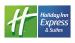 Holiday Inn Express Hotel & Suites Visit our Website 7502 Main Street Fishers
Victor, NY 14564 (585) 672-2100 Ask for DaveConveniently located just off exit 45 of the NY State Thruway.
- 104 rooms and suites
- Free high-speed Internet
- In-room safes
- Indoor heated pool and jucuzzi
- Complimentary Continental Breakfast
- Fitness Center
- Business Center
- Meeting Rooms
- Close to Shopping & RestaurantsComfort Inn and Suites 6026 Route 96
Farmington, NY 14425 (585) 742-0182 Hampton Inn & Suites 7637 NYS Rt 96
Victor, NY 14564 (585) 924-4400 The Inn on the Lake and The Shore 770 South Main Street
Canandaigua, NY 14424 (585) 394-7800 Best Western PLUS Victor Inn & Suites 7449 State Rt 96
Victor, NY 14564 (585) 924-3933 Homewood Suites by Hilton 575 Fishers Station Drive
Victor, NY 14564 (585) 869-7500 